R.E Vocabulary OrganiserR.E Vocabulary OrganiserMandir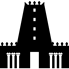 ShrineA Hindu temple, the place of worshipA place where people worship NOT a buildingDiva lamp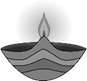 A small lampMehndi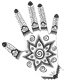 Henna temporary tattoo drawn on hands feet and bodyDiwali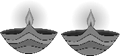 Festival celebrated by HindusPuja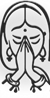 The daily Hindu worshipRangoli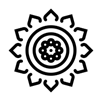 Bright coloured patterns drawn on the ground outsideGanesh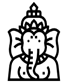 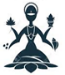 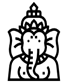 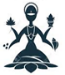 Lakshmi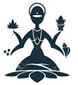 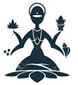 The god of wisdom and good luckThe goddess of wealth and good fortunateBible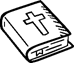 Christian holy book.Nativity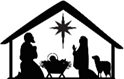 Tells the story of the birth of Jesus Christ.Disciples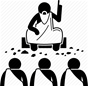 A person who followed a teacher.Tradition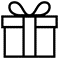 A long established custom. Custom means a way of doing something at a particular time – A birthday cakePresents at ChristmasWorship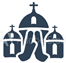 Showing love for God through prayer.The VedasThe most important of Hindu textsDeity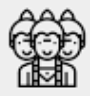 A god or goddess